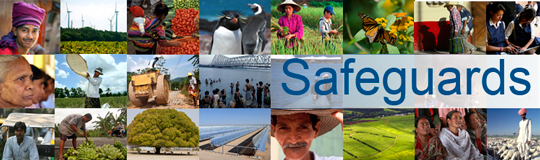 The World Bank REVIEW and UPDATE of the WORLD BANK’s ENVIRONMENTAL and
 SOCIAL SAFEGUARD POLICIESPARTICIPANTS LIST Date: 31 January, 2013Venue: Centralposthuset, Mäster Samuelsgatan 70, 103 33 Stockholm, SwedenTotal Number of Participants: 10No.Participant NameOrganization Represented Organization Type1Stefan HenningssonWWFNGO2Kristin SjöblomSwedfundDFI (Development Finance Institution)3Lars-Olle LarssonSwedfundDFI (Development Finance Institution)4Carl-Henrik JacobssonDiakoniaNGO5Anna GustafssonAmnesty InternationalNGO6Rasmus Klocker LarsenStockholm Environment InstituteThink Tank7Karin IsakssonSidaGovernment8Henrik BergquistMinistry for Foreign AffairsGovernment9Therese SvenssonMinistry for Foreign AffairsGovernment10Linda NilssonMinistry for Foreign AffairsGovernment